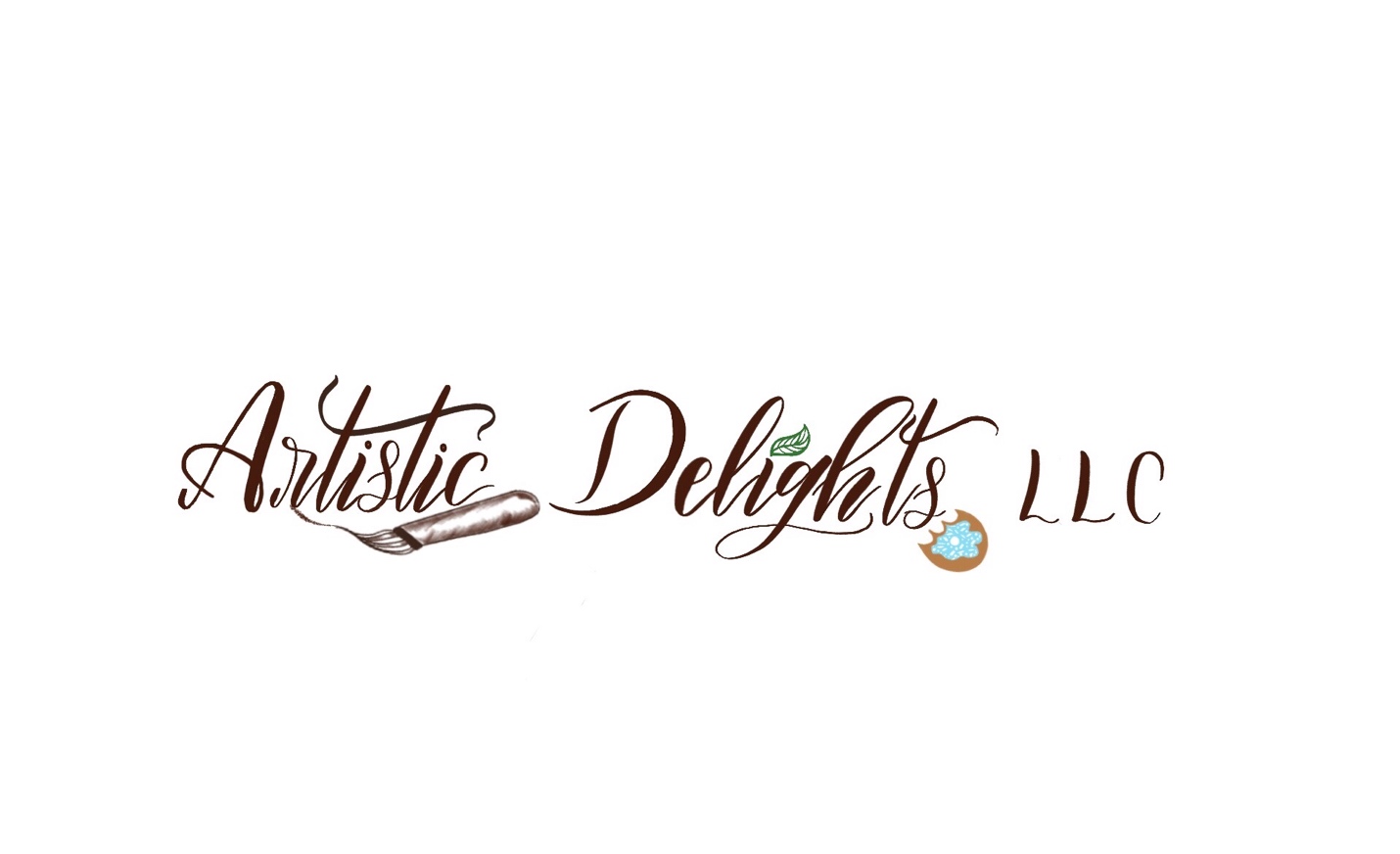 Delightful creations for your special occasionsVegan Delights PackagesAppetizers(Choose any three appetizers, served by the dozen)           Asian InspiredSpring Rolls (Cabbage, scallions, carrots & beans sprouts) w/our sweet & chili sauceVegetable (25 for $30)Fried Wantons (Cabbage, carrots, scallions) w/our sweet teriyaki sauce ($35)VegetableWings Cauliflower ($50)Chinese fried chicken wings (Coated in a light flour mixture) w/our “duck” sauceThai fried chicken wings (Marinated in our sweet chili sauce and air fried)                                                           CaribbeanMini “patties” (puff pastry inside out patties) Vegetable (curry, jerk or cook up- sweet corn, carrots, cabbage) ($25)Mini Skewers ($35)Veggie, Sweet peppers, Onion, Zucchini, carrots, cherry tomatoes, corn & Pineapple (Jerk or Island BBQ)GT mini Cheese sandwiches (Vegan sharp cheddar cheese- GT style cheese paste, shape cut and coloring optional) ($25-$35) 15 or up to 25ppGT Puffs ($30-$35) 15 or up to 25 ppVegan Cheese or  Vegetable (mashed potato, channa, sweet peppers & corn)      All American 	        (American, Southern, Italian & Spanish cuisines)$25-$50 (depending on party size)Southwestern Egg Rolls (Black beans, sweet corn kernels, Red sweet pepper) served w/ our smashed guacamoleLoaded Nacho cups- 3-layer dip (Salsa, Guacamole, Sour cream & topped w/ 3- cheese mix, black beans, sweet corn kernels & tortilla chips)Buffalo Wings Cauliflower- (available in mild, medium hot and spicy hot. Served w/ celery sticks, carrots & Ranch dipping sauce)TEXAS BBQ wings (cauliflower)Stuffed MeatballsVeggie Meatballs- Mushrooms, zucchini, sweet peppers and onions- (stuffed w/ vegan mozzarella cheese, w/ marinara sauce)Pinwheels (Thin flaky pastry filled)Potato & Spinach $25Jalapeno cheddar $25Sun dried tomato & pesto $35TEXAS BBQ “Chicken” cauliflower $40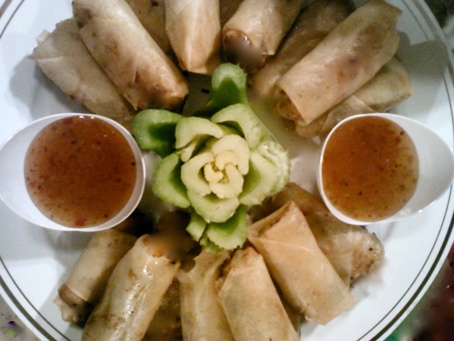 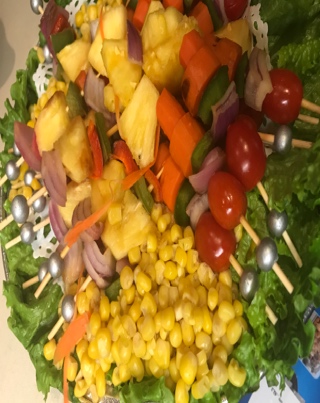 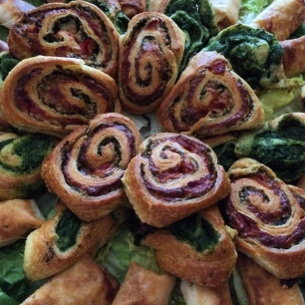 Main Menu 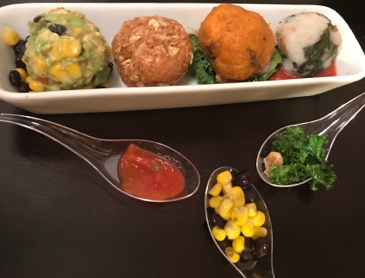      Vegan Bites & Vegan Delightfuls(served in half trays and not in our typical cup containers)Vegan Bites are our two bite, bites formed into a ball and placed on a bed based on the cuisine. (Think of this one as a Small) ANY Vegan Bite can be turned into a Vegan DelightfulVegan Delightfuls are our Vegan Bites on a grain or carb bed. (Think of this one as a Large)Vegan Delightfuls ($40 - $65) per half trayAsian ZingerVegan bite (Broccoli, cabbage, carrots, scallion & onions) served on a short grain brown rice bed, drizzled w/our Pineapple Teriyaki sauceThanks-GivingVegan bite (Sweet potato, carrot, cinnamon & brown sugar) on a Vegan cornbread stuffing bed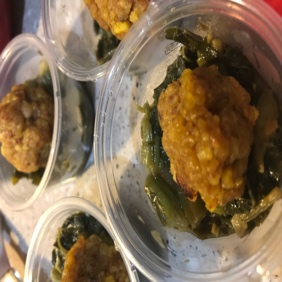 Vegan BitesSweet Granny's YamsMashed Sweet potato & Walnuts (served on a Walnut & Kale salad bed)Sweet Plantain MonMashed sweet fried plantains (served on a bed of sautéed callaloo & drizzled w/ our jerk mango passion sauce)Buff ChickChicken flavored sautéed cauliflower rice (served on a celery & carrot minced bed drizzled w/ our vegan buffalo sauce)RAWThe Sante FeMashed Avocado, Sweet corn, red sweet pepper & black beans (served on a bed of romaine lettuce)Peanutty CrunchHoney Peanut Butter- w/ raisins and oats (served on a honey gram cracker)The MediterraneanMashed Chick peas (served on a bed of diced tomatoes & cucumbers, red onion and cilantro, drizzled w/ a vegan Tzatziki sauce)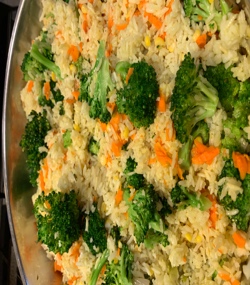 Sides (Choose any 2 starches & 1 Vegetable) Lo Mein (Vegetable, Chicken or shrimp) Fried Rice Asian Zing (sautéed broccoli, bean sprouts, carrots in our signature lite soy sauce) Vegetable (sautéed onions, bean sprouts, string beans, sweet peppers) Vegetable Stir Fry (Broccoli, bean sprouts, onions, carrots, Sweet peppers, bok choy sautéed in our lite teriyaki sauce)Caribbean Vibes  Sides Rice (White available) Jamaican Style Rice & Peas ◊ GT Style Fried Rice Reggae rice (a hint of curry, diced red & green sweet pepper) Jamrock Baked Mac & Cheese (Vegan three cheese baked mac w/ sautéed island herb blend of thyme and scallion) Roast corn Jerk Coconut roasted Island BBQ GT Style Chow Mein (vegetable- onions, chana, corn, carrot, peas & sweet peppers) Potatoes Calypso potatoes (Yukon potatoes, sweet plantain, carrots, corn on cob pieces, red sweet peppers and yellow onions) 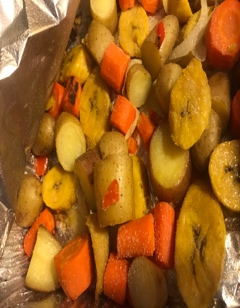 Vegan- Island Mashed potatoes (w/topped with diced sweet peppers) GT Style Curried potatoes and ChanaAll American Faves (American, Southern, Spanish & Italian inspired Cuisines) Entrees Stuffed Peppers (spinach, stuffing or roasted vegetable) Eggplant Parmesan Cauliflower Steak (Large medium sliced w/ steak seasoning & a lite Vegan Steak sauce)Pasta sidesPasta (Served w/ garlic bread: cheesy or traditional) Lasagna Vegetable (spinach & sweet potato OR zucchini, carrots, sweet corn kernels and onions) 3- Cheese (Traditional) Vegan cheeses- mozzarella & cheddar parmesanVegetable (spinach & sweet potato OR zucchini, carrots, sweet corn kernels and onions) Penne, Fettuccini or Linguine Garlic, EVOO & Shredded vegan Parmesan cheese Vegan Alfredo Marinara 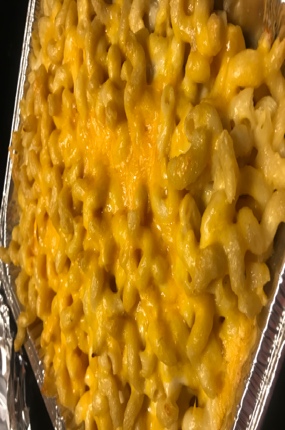 Baked Mac & Cheese 3- Cheese (Traditional) Vegan cheeses- mozzarella & cheddar parmesan Seasoned (diced and sautéed red onion, red and green sweet peppers) TEXAS Mac (Jalapeno’s & vegan cheddar) Potatoes Loaded potatoes (broccoli & vegan cheddar, sweet peppers, OR seafood- oyster mushrooms) Mashed (traditional or potatoes bliss: red potatoes & dill) Roasted ◊ Baked Rice & Grains Brown riceWhite Rice Quinoa Salads Cesar (traditional style, w/ croutons, Caesar dressing & shredded parmesan cheese) Garden Spring  Cowboy (black beans, sweet corn kernels, cucumber, tomatoes, red onion and red sweet pepper) 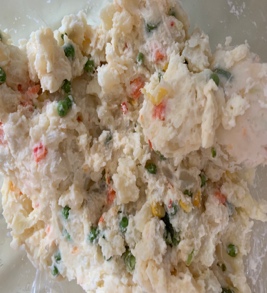 Potato Salad (vegan mayo & w/o eggs)Caribbean Potato salad (w/ mixed vegetables) Pasta salad (penne or bow tie) Vegetable- carrot, corn, peas, sweet peppers, onions, beans & cilantro, in a lite oil based dressingPesto, sundried tomato & vegan parmesan cheese Seafood (Oyster Mushrooms) onions, sweet peppers & a lite creamy vegan cheese sauceSoupsPumpkinTomatoVegan Chicken flavored (Jamaican style)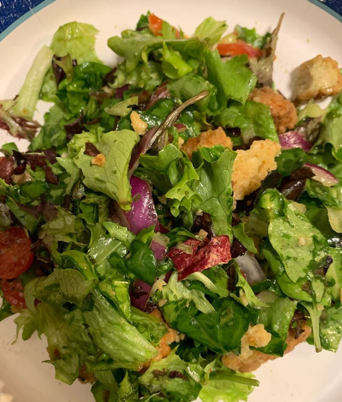 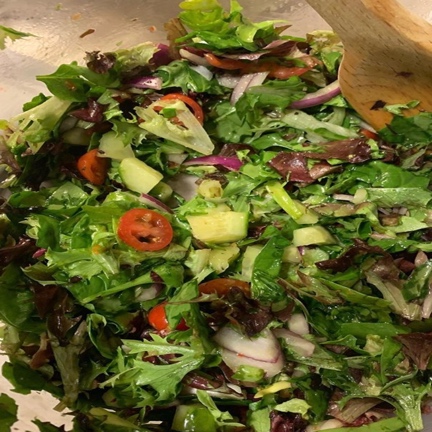 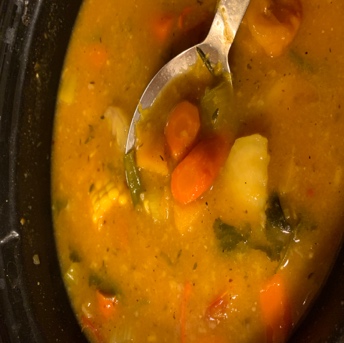 Desserts (Choose any two) Vegan mini cakes (Typically ordered w/o frosting or filling)Coconut, Banana Bread, Carrot, Oreo, Strawberry, Peach Cobbler, Pineapple delight or Chocolate nut.Frostings: Vanilla, strawberry, citrus, chocolate buttercream. Fillings: Vanilla buttercream, Vanilla or chocolate cream cheese, Strawberry, mixed berry, pineapple, apple cinnamon, & chocolate buttercream. Cookies & Truffle cakesChocolate chipCinnamon Sugar (brown sugar)Banana OatBlueberry LemonVanilla Dream w/ sprinkles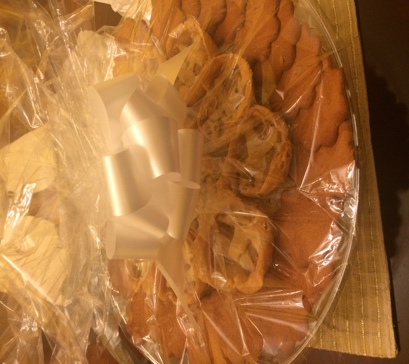 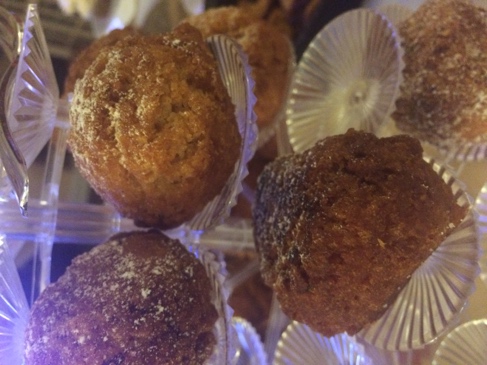 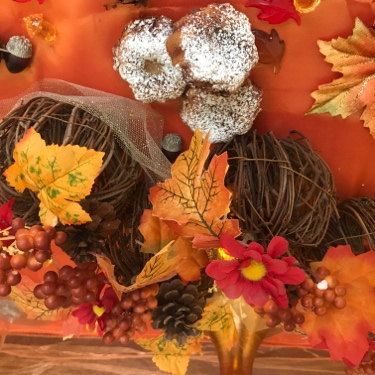 